MINISTERO DELL’ ISTRUZIONE DELL’UNIVERSITA’ E DELLA RICERCAUFFICIO SCOLASTICO REGIONALE PER IL LAZIO LICEO SCIENTIFICO STATALE“TALETE”Roma, 04/11/2020Alle Studentesse e gli studentiAi GenitoriAi DocentiAl  Personale ATA Alla DSGA  Sig.ra Paola LeoniSito webCIRCOLARE N. 85Oggetto: Didattica Digitale Integrata per tutte le classi dal 5 NovembreIn attesa che venga pubblicato in data odierna il testo definitivo dell’annunciato DPCM, considerate attendibili le anticipazioni circa le decisioni governative di estendere la Didattica digitale integrata al 100%  negli Istituti secondari di secondo grado dell’intero territorio nazionale a decorrere dal 5 Novembre, visto il Piano per la DDI approvato dagli OO.CC., si avvisa che da domani 5 Novembre tutte le classi svolgeranno didattica digitale integrata e le lezioni si terranno a distanza, fino alla data che verrà stabilita nel DPCM definitivo.Per quanto riguarda le modalità, fino a venerdì 6 Novembre si applicheranno le seguenti disposizioni:Resta in vigore l’orario attuale;Le lezioni inizieranno alle 8.10 e termineranno alle 14.10;Le lezioni avranno una durata massima di 45 minuti, cui dovrà seguire obbligatoriamente una pausa di 15 minuti, prima dell’inizio della successiva lezione; Le assenze alle attività on line saranno registrate normalmente, e conteranno per il monte ore minimo per la validità dell’anno scolastico, fatte salve le deroghe previste;E’ confermato il codice di comportamento per le videolezioni riportato nel regolamento di Istituto;I docenti provvederanno a comunicare con congruo anticipo i link per le videolezioni. Le lezioni potranno essere svolte dal proprio domicilio o, facoltativamente, da scuola , previo avviso alla vicepresidenza per l’organizzazione delle postazioni;Per le verifiche e le valutazioni, si rinvia al Piano per la DDI approvato dagli OO.CC. e pubblicato sul sito;Per i casi di disabilità, fragilità, DSA e BES dovranno essere applicate le misure previste dai PEI e dai Pdp. Per gli alunni atleti di alto livello fa fede il Pfp.A partire dal 9 Novembre, le predette disposizioni potranno subire delle modifiche e/o delle integrazioni, in base alle decisioni del Collegio docenti previsto per venerdì prossimo.Il Dirigente ScolasticoProf. Alberto CataneoFirma autografa sostituita a mezzo  stampa ai sensi dell’art. 3 comma 2 del d.lgs. n.39/1993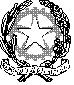 